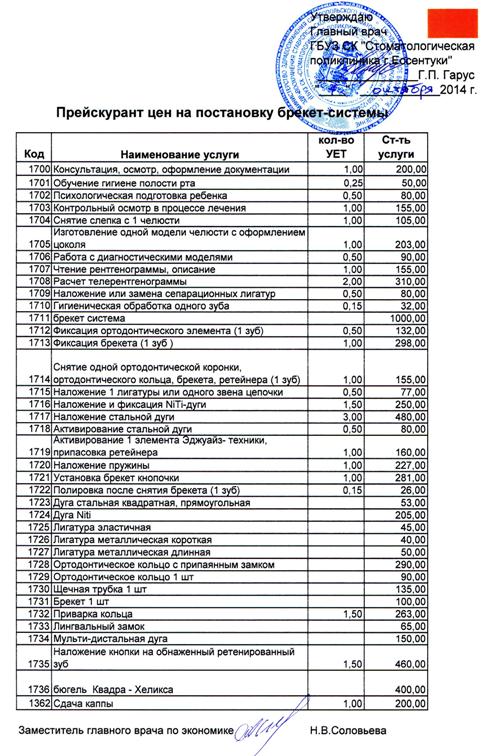 Наименование услугиСтоимость услугиОсмотр, оформление медицинской документации первичного пациента241Консультация157Психологическая подготовка ребенка73Контрольный осмотр в процессе лечения210Оформление истории болезни пациента закончившего лечение277Чтение рентгенснимка и его описание в карте140Чтение ортопантомограммы и описание в карте140Снятие одного слепка эластичной массой278Изготовление одной модели челюсти с оформлением цоколя289Определение конструктивного прикуса140Припасовывание съемного одночелюстного аппарата, активация элементов265Коррекция металлических элементов (пружина, кламмер)217Припасовка ортодонтической коронки и ортодонтического кольца482Снятие одной ортодонтической коронки, кольца313Повторное укрепление ортодонтической коронки и кольца361Сошлифовывание бугров временных зубов (1 зуб)78Миотерапия (20 минут)241Обучение самомассажу, контроль выполнения157Установка стандартного винта435Кламмер Адамса97Кламмер круглый76Кламмер гнутый из стальной проволоки252Толкатель180Пластинка с заслоном для языка (без кламмеров)944Пластинка с окклюзионными накладками1203Съемная пластинка из пластмассы без элементов ( накусочная пластинка)1423Каждый элемент185Каппа Бынина1473Аппарат Брюкля1082Замещающий протез с  зубами1094Вестибулярная пластинка975Ортодонтическая коронка339Ортодонтическая пластинка базисная без элементов738Дуга вестибулярная175Дуга вестибулярная с дополнительными изгибами380Ортодонтическое кольцо472Пружина 158Спайка55Починка аппаратаперелом базиса259замена элемента (крепление)514замена двух элементов564Индивидуальная каппа542